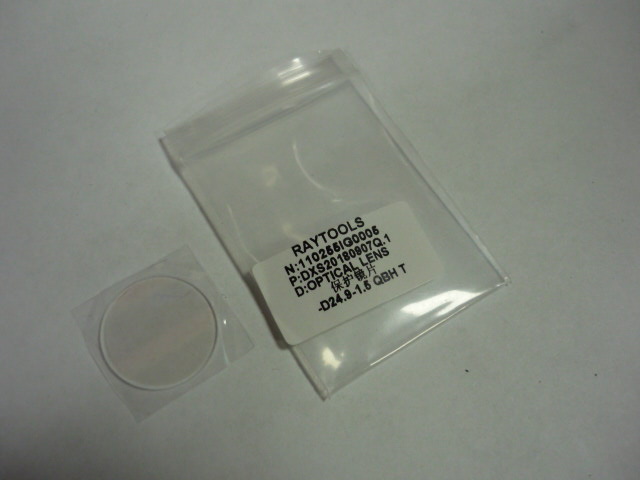 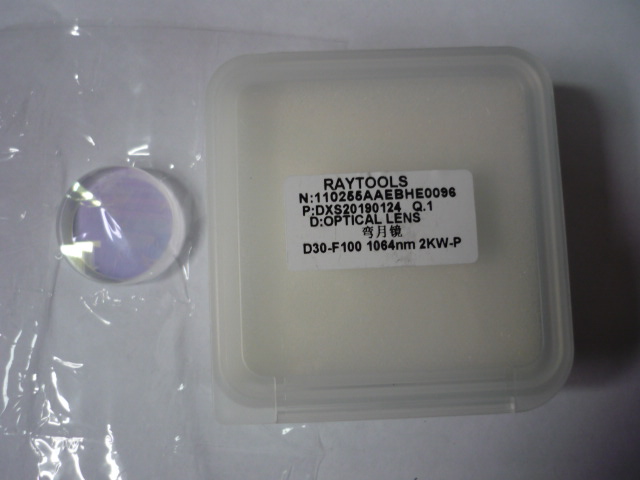 Артикул из 1СНазваниеДиаметрЗащитное стекло 24.9